西华大学土木建筑与环境学院学生工作简报（2020年第9期）西华大学土木建筑与环境学院学生工作办公室编党建工作1．党员发展。11月08日，学院学生党务中心已完成2020年下半年新发展党员对接工作，其中已对接新发展党员62名。截止11月08日，学院学生党务中心召开土木建筑与环境学院2020年下半年新发展党员材料填写讲解说明会。截止11月09日，学院学生党务中心已为2020年下半年新发展党员开具62份函调说明。2．支部对接。截止11月09日，学院学生党务中心已完成2020年下半年支部材料对接工作，其中已接收党员材料培训支部13个。 3．学习强国。11月12日，学院2020年上半年49名发展党员已全部加入学院党组织学习强国群聊。4．党员转正。截止11月12日，学院学生党务中心已完成发展党员及转正党员系统录入工作，其中已录入发展党员信息48份，转正党员信息12份，1份发展党员信息录入出现问题，已向校党委组织部报告。5．党员转接。截止11月13日，学院学生党务中心已完成毕业生系统转接第二批报送，其中毕业生省内转接完成共17名同志，并已收取转往省外的18名同志的回执联。编辑：岳敏行学生工作1.校友捐赠。10月17日上午，土木建筑与环境学院于6D108举办建工90级校友捐赠仪式。本次会议由学院党委书记向勇和学院（主持工作）副院长舒波主持，学院部分地方校友会负责人悉数到场。2.新生工作。10月21日，土木建筑与环境学院在八教2020级开展新生心理普测。测试由学院团委学生心理生活部组织开展，2020级新生悉数到场。3.南方测绘杯。土木学子在2020年11月7日至8日“南方测绘杯”（第六届）四川省大学生测绘技能大赛中喜获佳绩。由土木建筑与环境学院李章树副教授、刘蒙蒙老师带队指导的西华大学非专业组一队、非专业组二队在大赛中脱颖而出，分别获得四等水准测量一等奖两项，导线测量一等奖一项、二等奖一项，1:500数字化测图二等奖一项，航空摄影数据处理二等奖一项，团体获二等奖。4.学工例会。10月19日、21日、27日，11月2日，学院全体辅导员召开学工例会，传达学校会议精神和工作安排，并就近期校庆、“三金”工作、就业、防诈骗、安全等工作内容进行了部署。5.资助工作。国家奖学金。10月19日上午，学院组织全体辅导员召开国家奖学金评审会，中午，组织9名国家奖学金申请同学在6c120进行了答辩。结合所有辅导员及学生代表的分数，本次学院共评选出段林伶等5名同学获得国家奖学金。截止11月10日，经过学生申请、班级评议、系统申请、学院审批、学校审批等环节，学院完成国家奖学金、国家励志奖学金、国家助学金所有纸质材料提交工作。此次学院共评选国家励志奖学金177人，国家助学金1211人。11月13日，根据校团委《关于切实做好2020年全校困难团员温暖过冬工作的通知》，学院上报27名困难团员信息。6.评优工作。经过学院推荐、学校审核、易班投票、现场评述换届，11月6日，学院2018级房地产开发与管理专业本科1班获得西华大学2019-2020学年“十佳优秀班集体”表彰。7.素质提升。10月30日上午，学院全体辅导员参加了学校心理健康咨询中心组织的题为“多维视角下的危机干预工作实践”的辅导员心理专场培训。11月4-6日，学院辅导员王凤、程访然参加了学工部举办的“ECE—卓有成效的教练型教育者认证培训”。8.校企交流。11月6日下午，成都建工三公司携篮球队到学校进行交流，并与学院男篮院队举行了友好的篮球比赛。9.辅导员查课查寝查考情况通报。学院辅导员于10月19日至11月13日不定时对各专业学生上课情况进行抽查，共计旷课29人次；学院全体辅导员对各班寝室进行深入走访。详见文末附件1、附件2。学院建立课程抽查巡查机制，从第9周开始，全体辅导员成2组分别对2017、2018级，2019、2020级所有课程进行不定期查课，每周2次，每次至少4门课。截止目前，已开展2周，巡查课程32门，旷课125人次（未排除办理免听、请假等情况）。详见文末附件3。10.学院就业工作（1）校企交流10月20日，土木建筑与环境学院团队与成都贝壳链家公司总部开展了校企交流活动。学院房地产专业老师卢立宇及2018级房地产开发与管理1班学生参与本次活动。（2）就业情况初步汇总在校院两级联动机制下，截止目前，我院发布40余家企业招聘信息。经初步统计，已签约人数233人，就业数据如下：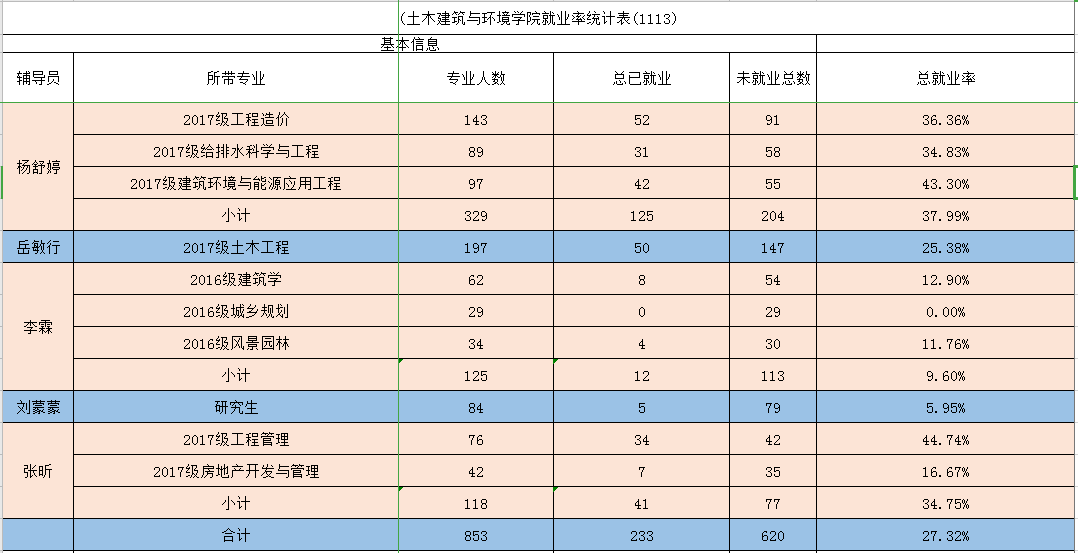 编辑：就业工作  李  阳其    他  祝少丰宣传工作团委宣传为学院换届大会、新生运动会等10月11日制作换届大会院队聘书模板11张，10月19日制作创新创业俱乐部聘书模板2张，10月26日制作新生运动会动员大会展板，10月27日制作建构节奖状，10月30日制作第四届宣讲会聘书、新生运动会动员大会教练聘书、简历制作大赛荣誉证书4张，10月21日拍摄融媒体中心大会，10月22日拍摄双选会，10月23日拍摄换届大会，10月25日拍摄风筝节， 10月30日拍摄建构节颁奖典礼；10月21日制作换届大会视频。11月4日制作风筝节奖状20张，11月8日制作易听写奖状5张模板，11月8日制作新生辩论赛奖状3张模板，11月4日对新生运动会动员大会进行拍摄，11月5日对新生运动会进行拍摄，11月6日对易听写宣讲会进行拍摄，11月10日制作学生代表大会视频。截止至11月12日，学校官方网站实际发稿1篇，学院官方网站首页实际发稿41篇。学校官方网站发稿学院官方网站部分发稿运营部截止至11月11日，学院在学校官方网站共投稿8篇，实际发帖8篇，详情见后文附图；官方QQ总计转发说说16篇，编辑说说18篇，浏览量总计17930；学院官方微博总计转编辑微博10篇，转发0篇，浏览量共计7274。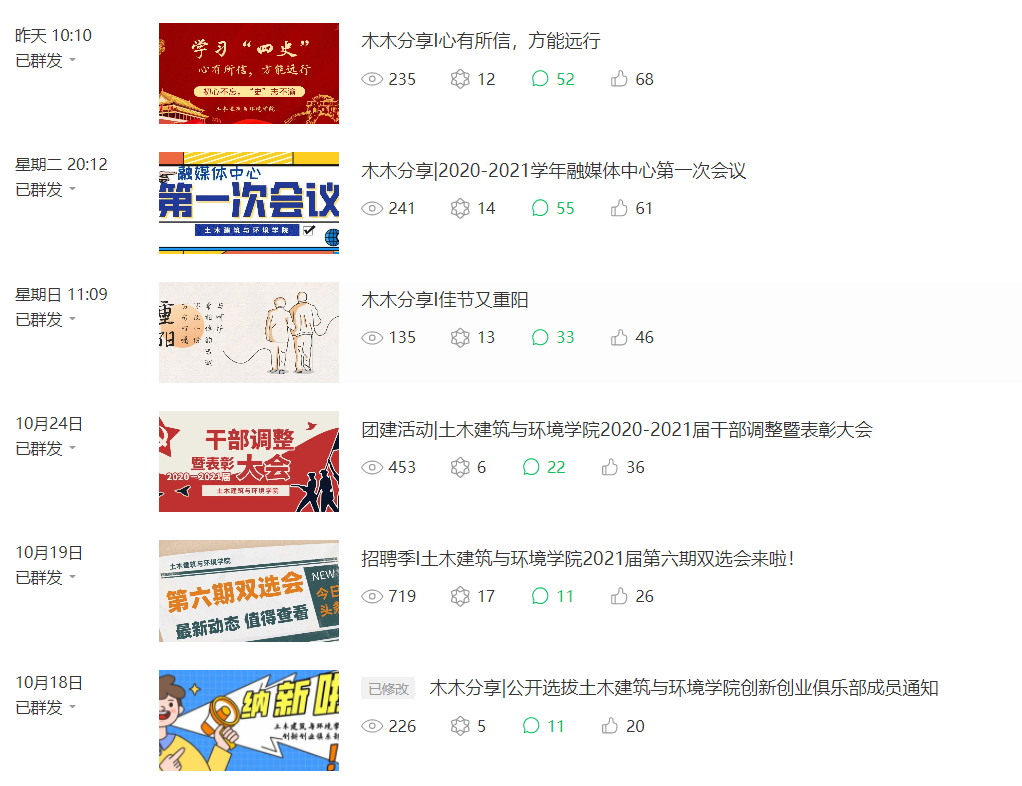 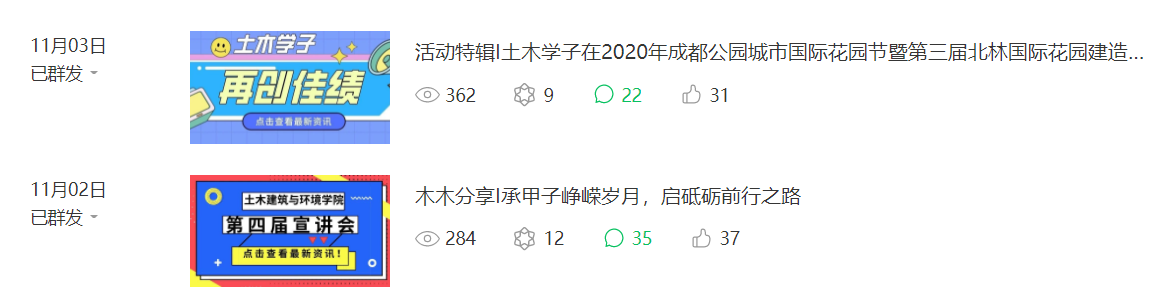 (微信平台发帖截图情况)微信平台发帖内容官方QQ发贴情况易班工作站易班工作站在7-10周日常发帖总计24篇，其帖子链接如下：易班日常发帖内容编辑：李姝团学工作1. 换届大会。10月23日中午，土木建筑与环境学院在图书馆1号报告厅组织召开了2020-2021届干部调整暨表彰大会。2.学院学生活动。风筝节。10月24日，学院面向全校学生在马尔代夫举办了以“喜迎六十周年校庆，共抵九月绵绵疫情”为主题的第五届风筝节，并于10月28-29日依托易班平台进行网络投票。本次总计参赛人数400余人，参赛作品23组。易听写大赛。11月6日中午，学院在6B208召开第八届“易听写”大赛宣讲会，宣布此次大赛开始。截止目前，共有265人积极报名参赛，其中包括外语、管理、计算机等5个学院30余人。辩论赛。11月13日晚，学院在四教报告厅举办第十五届“建工杯”新生辩论决赛。3.学校学生活动。建构节。活动以“忆峥嵘岁月，铸时代精神”为主题，“城市家居”为搭建要求面向全校师生征集作品，于9月23日至10月19日顺利展开，参赛人员共计两百余名，最终搭建了11件作品并于卓越广场展出。10月30日中午，西华大学第二届建构节颁奖典礼在6B102举行。美寝大赛。学院于11月2日中午在6B207举办以“砥砺沧桑六十载，携手共叙新篇章”为主题的第十八届美寝大赛宣讲会，宣布学校美寝大赛学院内部评比开始。新生运动会。11月4日中午，学院在6B208召开了西华大学第43届新生田径运动会动员大会。11月5日，经过一天的激烈角逐，学院在新生运动会中获得团体全校第二、本部第一的成绩。4.比赛征文。根据四川省委开展“四川省第四届我和警察蜀黍的故事主题征文活动”的通知，截止11月9日，学院共提交征文20余篇。10月20日，2020年西华大学青年志愿服务项目大赛公布结果，学院青年志愿者服务队排名第3。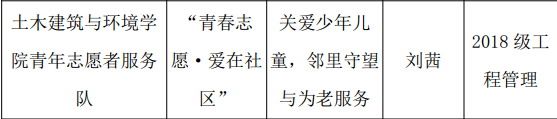 5.融媒体工作。10月20日晚，土木建筑与环境学院团委学生会融媒体中心依托腾讯会议平台召开线上技能培训会。本次会议邀请到融媒体中心指导老师李姝老师，2019级、2020级辅导员老师以及学院团委学生会主席团、干部团。各支部宣传考核负责人悉数到会。6.社团管理。11月9日，学院在6D104召开了社团指导教师考核工作会议。截止10月13日，完成对挂靠学院的8个社团、10名指导教师的年度考核工作。7.团组织转接。截止10月31日，学院基本完成毕业生、新生的团组织转出、转入工作。8.干部例会。10月25日晚，11月1日晚、8日、15日晚，土木建筑与环境学院团委学生会在6D211召开第九至十二次干部例会。会议均由主席团成员主持召开。9.组织生活。截止11月4日，学院所有支部完成“厉行节俭 反对浪费”主题团日活动；截止11月10日，完成“119”消防主题团日活动。10.团员管理。11月10日，根据校团委通知，学院统计自愿申请入团学生并上报。截止11月13日，根据学校要求，学院完成54个团支部的对标定级自评及学院审核工作。11.寝室查寝。11月5日，学院心理生活部组织查寝，查寝情况详见附件4。编辑：祝少丰附件1：查课查寝考勤汇总表附件2：旷课学生明细附件3  学院课程巡查旷课情况明细附件4 学院心理生活部查寝情况发稿时间活动名称作者链接2020.10.19甲子薪传，同心致远——西华大学土木建筑与环境学院校庆主题建构节顺利展开彭伊欧阳丽珠http://news.xhu.edu.cn/53/9d/c42a152477/page.htm发稿时间活动名称作者链接2020.10.19土木建筑与环境学院建工90级校友捐赠仪式顺利展开杨永兴http://jztm.xhu.edu.cn/54/3b/c1263a152635/page.htm2020.10.22土木建筑与环境学院2020级新生心理普测顺利开展欧阳丽珠彭伊http://jztm.xhu.edu.cn/54/76/c1263a152694/page.htm2020.10.24土木建筑与环境学院师生团队赴成都贝壳链家公司参观交流欧阳丽珠http://jztm.xhu.edu.cn/54/a2/c1263a152738/page.htm2020.10.24西华大学土木建筑与环境学院2020-2021届团委学生会干部调整暨表彰大会顺利召开欧阳丽珠http://jztm.xhu.edu.cn/54/a3/c1263a152739/page.htm2020.10.30西华大学土木建筑与环境学院第五届风筝节圆满落幕王一程欧阳丽珠http://jztm.xhu.edu.cn/56/25/c1263a153125/page.htm2020.11.07西华大学土木建筑与环境学院第43届新生田径运动会圆满举行赵程鑫http://jztm.xhu.edu.cn/57/90/c1263a153488/page.htm2020.11.09西华学子在2020年“南方测绘杯”（第六届）四川省大学生测绘技能大赛中喜获佳绩黄雄http://news.xhu.edu.cn/58/3c/c986a153660/page.htm2020.11.09土木建筑与环境学院开展11·9消防安全主题活动——关注消防 生命至上欧阳丽珠http://jztm.xhu.edu.cn/57/ef/c1263a153583/page.htm2020.11.10土木建筑与环境学院挂靠社团会议顺利召开欧阳丽珠http://jztm.xhu.edu.cn/58/22/c1263a153634/page.htm2020.10.31土木建筑与环境学院第二届建构节颁奖典礼圆满落幕彭伊欧阳丽珠http://jztm.xhu.edu.cn/56/26/c3062a153126/page.htm 时间帖子名称作者链接2020.10.18木木分享|开选拔土木建筑与环境学院创新创业俱乐部成员通知徐凤麟https://mp.weixin.qq.com/s/FNwlojau1CGbLncFGEU_R2020.10.19招聘季|土木建筑与环境学院2021届第六期双选会来了周美颐 唐境https://mp.weixin.qq.com/s/uI66V5O89pBPuMXhlm6vzw2020.10.24团建活动｜土木建筑与环境学院2020-2021届干部调整暨表彰大会张静https://mp.weixin.qq.com/s/LDxscmZA-pMAmz2jWrY4xQ2020.10.25木木分享｜佳节又重阳李牟良 唐境https://mp.weixin.qq.com/s/_G6wXpdR_bM0ph1M4p0Qhw2020.10.27木木分享｜2020-2021学年融媒体中心第一次会议蒲君昊 唐境https://mp.weixin.qq.com/s/kiDEx4qKEf-LBkT_jgtb1w2020.10.29木木分享|有所信，方能远行周美颐 唐境https://mp.weixin.qq.com/s/A-2_0Ej-xuJh4v5RuUKqFg2020.11.02木木分享|承甲子峥嵘岁月，启砥砺前行之路唐境https://mp.weixin.qq.com/s?__biz=MzA4NjQ1MDg2Ng....2020.11.03活动特辑|土木学子在2020成都公园城市国际花园节暨第三届北林国际花园建造节竞赛喜获佳绩唐境http://mp.weixin.qq.com/s?__biz=MzA4NjQ1MDg2Ng发贴时间活动简述2020.10.18西华美景视频分享2020.10.19各部门例会时间2020.10.23干部调整暨换届大会2020.10.23霜降2020.10.23社团招新2020.10.25重阳节2020.10.26第九次干部例会2020.10.26融媒体中心第一次会议2020.11.02土木建筑与环境学院第十次干部例会2020.11.02各部门例会时间2020.11.03四六级成绩发布时间2020.11.03厉行节约，制止餐饮浪费打卡活动2020.11.05新生运动会助威2020.11.05男子1500加油助威2020.11.05女子跳远加油助威2020.11.05男子铅球加油助威2020.11.05男子跳高加油助威2020.11.05男子400米决赛加油助威2020.11.05女子400米决赛加油助威2020.11.05男/女子100决赛加油助威2020.11.05男子4*100加油助威2020.11.05女子4*100加油助威2020.11.05运动会圆满结束，土木威武2020.11.06易听写大赛报名开启2020.11.06易听写大赛宣讲会2020.11.07立冬节气2020.11.08土木建筑与环境学院第十一次干部例会2020.11.09各部门例会时间2020.11.10土木学院学生骨干培训 时间帖子名称链接链接2020.10.16【土木学院】西华大学土木建筑与环境学院致校友的一封信【土木学院】西华大学土木建筑与环境学院致校友的一封信https://www.yiban.cn/forum/Article/show/v_time/160387345258615/article_id/4533570/channel_id/79/puid/50000902020.10.19【西华大学】易总结|甲子薪传再出发-西华大学土木建筑与环境学院校庆主题建构节【西华大学】易总结|甲子薪传再出发-西华大学土木建筑与环境学院校庆主题建构节https://www.yiban.cn/forum/Article/show/v_time/160387345277334/article_id/4556910/channel_id/79/puid/50000902020.10.21【土木学院】易预告|换届大会【土木学院】易预告|换届大会https://www.yiban.cn/forum/Article/show/v_time/160387345269300/article_id/4568226/channel_id/79/puid/50000902020.10.21关于印发《西华大学研究生国家助学金评审暂行办法》的通知关于印发《西华大学研究生国家助学金评审暂行办法》的通知https://www.yiban.cn/forum/Article/show/v_time/160387342370913/article_id/4574804/channel_id/79/puid/50000902020.10.21关于印发《西华大学国家励志奖学金评审办法（修订）》的通知关于印发《西华大学国家励志奖学金评审办法（修订）》的通知https://www.yiban.cn/forum/Article/show/v_time/16038734231957/article_id/4574776/channel_id/79/puid/50000902020.10.21关于印发《西华大学研究生学业奖学金评审办法（2018年修订）》的通知关于印发《西华大学研究生学业奖学金评审办法（2018年修订）》的通知https://www.yiban.cn/forum/Article/show/v_time/160387342336685/article_id/4574784/channel_id/79/puid/50000902020.10.21关于印发《西华大学国家奖学金评审办法（修订）》的通知关于印发《西华大学国家奖学金评审办法（修订）》的通知https://www.yiban.cn/forum/Article/show/v_time/160387342373582/article_id/4574786/channel_id/79/puid/50000902020.10.21关于印发《西华大学研究生国家奖学金评审办法（2018年修订）》的通知关于印发《西华大学研究生国家奖学金评审办法（2018年修订）》的通知https://www.yiban.cn/forum/Article/show/v_time/160387342332218/article_id/4574794/channel_id/79/puid/50000902020.10.21关于评选2020-2021学年“才达”特别助学金通知关于评选2020-2021学年“才达”特别助学金通知https://www.yiban.cn/forum/Article/show/v_time/160387342314130/article_id/4574806/channel_id/79/puid/50000902020.10.21附件2：2020-2021学年西华大学家庭经济困难学生认定情况汇总表-土木学院公示附件2：2020-2021学年西华大学家庭经济困难学生认定情况汇总表-土木学院公示https://www.yiban.cn/forum/Article/show/v_time/160387342328032/article_id/4574860/channel_id/79/puid/50000902020.10.22【土木学院】易分享I这些书你读了吗【Ⅰ】【土木学院】易分享I这些书你读了吗【Ⅰ】https://www.yiban.cn/forum/Article/show/v_time/160387342341775/article_id/4586506/channel_id/79/puid/50000902020.10.22【土木学院】易分享I这些书你读了吗【Ⅱ】【土木学院】易分享I这些书你读了吗【Ⅱ】https://www.yiban.cn/forum/Article/show/v_time/160387342334047/article_id/4586504/channel_id/79/puid/50000902020.10.22【西华大学】易话题|九九重阳节，浓浓敬老情【西华大学】易话题|九九重阳节，浓浓敬老情https://www.yiban.cn/forum/Article/show/v_time/160387342325560/article_id/4586534/channel_id/79/puid/50000902020.10.27【易展示】10月工作展示帖【易展示】10月工作展示帖https://www.yiban.cn/forum/Article/show/v_time/160387342314973/article_id/4685490/channel_id/79/puid/50000902020.10.27【土木学院】团建活动|土木建筑与环境学院2020-2021届干部调整暨表彰大会【土木学院】团建活动|土木建筑与环境学院2020-2021届干部调整暨表彰大会https://www.yiban.cn/forum/Article/show/v_time/160387342374593/article_id/4687234/channel_id/79/puid/50000902020.10.29【土木学院】易主题|学习“四史”守初心，不忘使命砥砺前行【土木学院】易主题|学习“四史”守初心，不忘使命砥砺前行https://www.yiban.cn/forum/Article/show/v_time/160514450649698/article_id/4740186/channel_id/79/puid/50000902020.10.31【土木学院】易总结|云扬万里，风鸢起【土木学院】易总结|云扬万里，风鸢起https://www.yiban.cn/forum/Article/show/v_time/160514450698817/article_id/4838104/channel_id/79/puid/50000902020.11.03【土木学院】易主题|掌握消防常识，遵守消防法规【土木学院】易主题|掌握消防常识，遵守消防法规https://www.yiban.cn/forum/Article/show/v_time/160514450677328/article_id/4991394/channel_id/79/puid/50000902020.11.03【土木学院】易预告|“厉行节约，制止餐饮浪费”打卡活动【土木学院】易预告|“厉行节约，制止餐饮浪费”打卡活动https://www.yiban.cn/forum/Article/show/v_time/16051445067799/article_id/4991504/channel_id/79/puid/50000902020.11.06【土木学院】“易”预告|第八届“易听写”大赛【土木学院】“易”预告|第八届“易听写”大赛https://www.yiban.cn/forum/Article/show/v_time/160514487441542/article_id/5167386/channel_id/79/puid/50000902020.11.08【土木学院】易预告|“消防安全，防患未然”【土木学院】易预告|“消防安全，防患未然”https://www.yiban.cn/forum/Article/show/v_time/160514487441542/article_id/5167386/channel_id/79/puid/50000902020.11.10【土木学院】易预告|学生骨干培训【土木学院】易预告|学生骨干培训https://www.yiban.cn/forum/Article/show/v_time/160514487470712/article_id/5409372/channel_id/79/puid/50000902020.11.10【土木学院】易访谈|“消防安全，防患未然”【土木学院】易访谈|“消防安全，防患未然”https://www.yiban.cn/forum/Article/show/v_time/160514487465936/article_id/5457366/channel_id/79/puid/50000902020.11.10【土木学院】关注消防，生命至上【Ⅰ】【土木学院】关注消防，生命至上【Ⅰ】https://www.yiban.cn/forum/Article/show/v_time/160514639676556/article_id/5457428/channel_id/79/puid/5000090序号辅导员查课情况查课情况查寝情况查寝情况序号辅导员查课次数旷课人数查寝数量（间）需整改寝室1韩晶晶402002王凤41303程访然宜宾校区宜宾校区宜宾校区宜宾校区4张昕202205巴冬晴1110006祝少丰21507李阳308杨舒婷借调借调借调借调9上官晴天311320010李姝4411岳敏行2030012邓礼仪2051序号课程名称查课情况学号姓名年级班级旷课学时查课时间查课人1建筑物理(1)旷课1人3120170602202熊*鑫2018建筑学18-1211.02上官晴天2建筑结构与选型旷课1人3120180602203尹*2018建筑学18-2411.06上官晴天3中国园林史旷课3人3120180602104朱*2018建筑学18-1211.06上官晴天4中国园林史旷课3人3120180602117罗*桃2018建筑学18-1211.06上官晴天5中国园林史旷课3人3120180602120唐*龙2018建筑学18-1211.06上官晴天6中国园林史旷课4人3120180602216余*2018建筑学18-2211.06上官晴天7中国园林史旷课4人3120180602226杨*璐2018建筑学18-2211.06上官晴天8中国园林史旷课4人3120180602230孙*郁2018建筑学18-2211.06上官晴天9中国园林史旷课4人3120180602233赵*2018建筑学18-2211.06上官晴天10中国园林史旷课4人3120180602104朱*佳2018风景园林18-1411.13上官晴天11中国园林史旷课4人3120180602131潘*晴2018建筑学18-1211.13上官晴天12中国园林史旷课4人3120180602117罗*桃2018建筑学18-1411.13上官晴天13中国园林史旷课4人3120180602120唐*龙2018建筑学18-1411.13上官晴天14建筑工程计量与计价旷课1人3120182303304陈*洁2018[本]工造18-3211.02王凤15给水工程旷课1人3120180612118龚*武2018给排水1班210.21巴冬晴16 给水排水工程CAD旷课1人3120180612208宋*铭2018给排水2班210.27巴冬晴17热质交换原理与设备旷课4人3120180613323蒲*韬2018建环3班210.23巴冬晴18热质交换原理与设备旷课4人3120180613329张*2018建环3班210.23巴冬晴19热质交换原理与设备旷课4人3120180613331范*阳2018建环3班210.23巴冬晴20热质交换原理与设备旷课4人3120180613305敬*2018建环3班210.23巴冬晴21热质交换原理与设备旷课4人3120180613130蒲*雨2018建环1班210.23巴冬晴22热质交换原理与设备旷课4人3120180613201易*2018建环2班210.23巴冬晴23热质交换原理与设备旷课4人3120180613208庄*霜2018建环2班210.23巴冬晴24建筑环境学旷课1人3120180613331范*阳2018建环3班211.07巴冬晴25材料力学旷课1人3120190671278简*宇2019岩土19-1211.12祝少丰26大学英语（1）旷课1人3120182305109胡*锦2020管科类20-3610.28李姝27管理学原理旷课1人3120182305109胡*锦2020管科类20-3811.13李姝28体育-1旷课1人3120182305109胡*锦2020管科类20-31011.12李姝29思想道德修养与法律基础旷课1人3120182305109胡*锦2020管科类20-31211.12李姝序号课程名称查课情况学号姓名年级班级旷课学时查课时间查课人1土力学B旷课2人3120170601301王倚帆2018道路与桥梁18-2211.11上官晴天、邓礼仪、王凤、李姝、祝少丰、韩晶晶2土力学B旷课2人3120170601416李洋2017道路与桥梁17-3211.11上官晴天、邓礼仪、王凤、李姝、祝少丰、韩晶晶3城市道路与交通规划旷课1人3120180609121董恒卓2018风景园林18-1211.11祝少丰、李姝、王凤、韩晶晶、邓礼仪、上官晴天4景观工程技术旷课2人3120170609104胡丽华2017风景园林17-1211.11上官晴天、邓礼仪、王凤、李姝、祝少丰、韩晶晶5景观工程技术旷课2人3120170609134陈子琦2017风景园林17-1211.11上官晴天、邓礼仪、王凤、李姝、祝少丰、韩晶晶6工程项目管理A旷课5人3120162305212徐启阳2017工程管理17-2211.9张昕、巴冬晴、岳敏行、李阳7工程项目管理A旷课5人3120170601202罗小钰2017工程管理17-1211.9张昕、巴冬晴、岳敏行、李阳8工程项目管理A旷课5人3120170612305雷紫悦2017工程管理17-1211.9张昕、巴冬晴、岳敏行、李阳9工程项目管理A旷课5人3120172305202田键2017工程管理17-2211.9张昕、巴冬晴、岳敏行、李阳10工程项目管理A旷课5人3120172305227张璐2017工程管理17-2211.9张昕、巴冬晴、岳敏行、李阳11建设项目投资与融资旷课1人3120172305242卢阳2017工程管理17-2211.11岳敏行、李阳12工程运筹学A旷课10人3120190403108赵艺媛2019工程管理19-1211.11张昕、巴冬晴13工程运筹学A旷课10人3120190671225胡佳2019工造19-4211.11张昕、巴冬晴14工程运筹学A旷课10人3120190673003冉钧升2019工程管理(房地产)19-1211.11张昕、巴冬晴15工程运筹学A旷课10人3120190673009刘鑫2019工程管理(房地产)19-1211.11张昕、巴冬晴16工程运筹学A旷课10人3120190673017林瑶2019工造19-1211.11张昕、巴冬晴17工程运筹学A旷课10人3120190673084蔡松2019工程管理19-1211.11张昕、巴冬晴18工程运筹学A旷课10人3120190673099吴文琪2019工程管理(房地产)19-1211.11张昕、巴冬晴19工程运筹学A旷课10人3120190673141易伟豪2019工程管理(房地产)19-1211.11张昕、巴冬晴20工程运筹学A旷课10人3120190673146刘洋2019工程管理(房地产)19-1211.11张昕、巴冬晴21工程运筹学A旷课10人3120190673197刘佳怡2019工造19-4211.11张昕、巴冬晴序号课程名称查课情况学号姓名年级班级旷课学时查课时间查课人22建筑大类基础概论旷课1人3120200672131钟伟2020建筑类20-4211.4岳敏行、黄佳祯23土木工程经济与管理旷课6人3120170306326曾鑫航2017建筑工程17-1211.3祝少丰、李姝、王凤、韩晶晶、邓礼仪、上官晴天24土木工程经济与管理旷课6人3120170601117龚佳丽2017建筑工程17-1211.3祝少丰、李姝、王凤、韩晶晶、邓礼仪、上官晴天25土木工程经济与管理旷课6人3120170601220张桃2017建筑工程17-1211.3祝少丰、李姝、王凤、韩晶晶、邓礼仪、上官晴天26土木工程经济与管理旷课6人3120170601413严璟2017建筑工程17-1211.3祝少丰、李姝、王凤、韩晶晶、邓礼仪、上官晴天27土木工程经济与管理旷课6人3120170601514杨东2017建筑工程17-2211.3祝少丰、李姝、王凤、韩晶晶、邓礼仪、上官晴天28土木工程经济与管理旷课6人3120170601629刘皓2017建筑工程17-2211.3祝少丰、李姝、王凤、韩晶晶、邓礼仪、上官晴天29土力学B旷课5人3120170601131胡云峰2017道路与桥梁17-1211.3祝少丰、李姝、王凤、韩晶晶、邓礼仪、上官晴天30土力学B旷课5人3120170601301王倚帆2018道路与桥梁18-2211.3祝少丰、李姝、王凤、韩晶晶、邓礼仪、上官晴天31土力学B旷课5人3120170601402赵彭伟2017道路与桥梁17-3211.3祝少丰、李姝、王凤、韩晶晶、邓礼仪、上官晴天32土力学B旷课5人3120170601416李洋2017道路与桥梁17-3211.3祝少丰、李姝、王凤、韩晶晶、邓礼仪、上官晴天33土力学B旷课5人3120180601220张又飞2018道路与桥梁18-2211.3祝少丰、李姝、王凤、韩晶晶、邓礼仪、上官晴天34给水排水工程概预算课程设计旷课37人3120170612101苏馨怡2017给排水17-1211.3祝少丰、李姝、王凤、韩晶晶、邓礼仪、上官晴天35给水排水工程概预算课程设计旷课37人3120170612108全皓月2017给排水17-1211.3祝少丰、李姝、王凤、韩晶晶、邓礼仪、上官晴天36给水排水工程概预算课程设计旷课37人3120170612113谢嫄奕2017给排水17-1211.3祝少丰、李姝、王凤、韩晶晶、邓礼仪、上官晴天37给水排水工程概预算课程设计旷课37人3120170612114王昱元2017给排水17-1211.3祝少丰、李姝、王凤、韩晶晶、邓礼仪、上官晴天38给水排水工程概预算课程设计旷课37人3120170612117陈丹2017给排水17-1211.3祝少丰、李姝、王凤、韩晶晶、邓礼仪、上官晴天39给水排水工程概预算课程设计旷课37人3120170612118刘怡菲2017给排水17-1211.3祝少丰、李姝、王凤、韩晶晶、邓礼仪、上官晴天40给水排水工程概预算课程设计旷课37人3120170612122唐佐卫2017给排水17-1211.3祝少丰、李姝、王凤、韩晶晶、邓礼仪、上官晴天41给水排水工程概预算课程设计旷课37人3120170612124肖春霞2017给排水17-1211.3祝少丰、李姝、王凤、韩晶晶、邓礼仪、上官晴天42给水排水工程概预算课程设计旷课37人3120170612128郑少鹏2017给排水17-1211.3祝少丰、李姝、王凤、韩晶晶、邓礼仪、上官晴天43给水排水工程概预算课程设计旷课37人3120170612134唐钰枝2017给排水17-1211.3祝少丰、李姝、王凤、韩晶晶、邓礼仪、上官晴天44给水排水工程概预算课程设计旷课37人3120170612202文语梅2017给排水17-2211.3祝少丰、李姝、王凤、韩晶晶、邓礼仪、上官晴天45给水排水工程概预算课程设计旷课37人3120170612205周思懿2017给排水17-2211.3祝少丰、李姝、王凤、韩晶晶、邓礼仪、上官晴天46给水排水工程概预算课程设计旷课37人3120170612207徐梓译2017给排水17-2211.3祝少丰、李姝、王凤、韩晶晶、邓礼仪、上官晴天序号课程名称查课情况学号姓名年级班级旷课学时查课时间查课人47给水排水工程概预算课程设计旷课37人3120170612208王亨利2017给排水17-2211.3祝少丰、李姝、王凤、韩晶晶、邓礼仪、上官晴天48给水排水工程概预算课程设计旷课37人3120170612210刘杰灵2017给排水17-2211.3祝少丰、李姝、王凤、韩晶晶、邓礼仪、上官晴天49给水排水工程概预算课程设计旷课37人3120170612211罗安宸2017给排水17-2211.3祝少丰、李姝、王凤、韩晶晶、邓礼仪、上官晴天50给水排水工程概预算课程设计旷课37人3120170612212陈璐2017给排水17-2211.3祝少丰、李姝、王凤、韩晶晶、邓礼仪、上官晴天51给水排水工程概预算课程设计旷课37人3120170612216唐昌翠2017给排水17-2211.3祝少丰、李姝、王凤、韩晶晶、邓礼仪、上官晴天52给水排水工程概预算课程设计旷课37人3120170612217牟江2017给排水17-2211.3祝少丰、李姝、王凤、韩晶晶、邓礼仪、上官晴天53给水排水工程概预算课程设计旷课37人3120170612219魏鑫2017给排水17-2211.3祝少丰、李姝、王凤、韩晶晶、邓礼仪、上官晴天54给水排水工程概预算课程设计旷课37人3120170612221李佳2017给排水17-2211.3祝少丰、李姝、王凤、韩晶晶、邓礼仪、上官晴天55给水排水工程概预算课程设计旷课37人3120170612223钟耀豫2017给排水17-2211.3祝少丰、李姝、王凤、韩晶晶、邓礼仪、上官晴天56给水排水工程概预算课程设计旷课37人3120170612228郭御2017给排水17-2211.3祝少丰、李姝、王凤、韩晶晶、邓礼仪、上官晴天57给水排水工程概预算课程设计旷课37人3120170612232张一帆2017给排水17-2211.3祝少丰、李姝、王凤、韩晶晶、邓礼仪、上官晴天58给水排水工程概预算课程设计旷课37人3120170612234樊慧欣2017给排水17-2211.3祝少丰、李姝、王凤、韩晶晶、邓礼仪、上官晴天59给水排水工程概预算课程设计旷课37人3120170612235王久瑜2017给排水17-2211.3祝少丰、李姝、王凤、韩晶晶、邓礼仪、上官晴天60给水排水工程概预算课程设计旷课37人3120170612301李茂2017给排水17-3211.3祝少丰、李姝、王凤、韩晶晶、邓礼仪、上官晴天61给水排水工程概预算课程设计旷课37人3120170612302刘梦南2017给排水17-3211.3祝少丰、李姝、王凤、韩晶晶、邓礼仪、上官晴天62给水排水工程概预算课程设计旷课37人3120170612304高星语2017给排水17-3211.3祝少丰、李姝、王凤、韩晶晶、邓礼仪、上官晴天63给水排水工程概预算课程设计旷课37人3120170612306梁靖2017给排水17-3211.3祝少丰、李姝、王凤、韩晶晶、邓礼仪、上官晴天64给水排水工程概预算课程设计旷课37人3120170612307冯倩2017给排水17-3211.3祝少丰、李姝、王凤、韩晶晶、邓礼仪、上官晴天65给水排水工程概预算课程设计旷课37人3120170612308蔡璨2017给排水17-3211.3祝少丰、李姝、王凤、韩晶晶、邓礼仪、上官晴天66给水排水工程概预算课程设计旷课37人3120170612309张雪2017给排水17-3211.3祝少丰、李姝、王凤、韩晶晶、邓礼仪、上官晴天67给水排水工程概预算课程设计旷课37人3120170612314林榆丰2017给排水17-3211.3祝少丰、李姝、王凤、韩晶晶、邓礼仪、上官晴天68给水排水工程概预算课程设计旷课37人3120170612317杨家文2017给排水17-3211.3祝少丰、李姝、王凤、韩晶晶、邓礼仪、上官晴天69给水排水工程概预算课程设计旷课37人3120170612324李缘2017给排水17-3211.3祝少丰、李姝、王凤、韩晶晶、邓礼仪、上官晴天70给水排水工程概预算课程设计旷课37人3120170612331黄世豪2017给排水17-3211.3祝少丰、李姝、王凤、韩晶晶、邓礼仪、上官晴天序号课程名称查课情况学号姓名年级班级旷课学时查课时间查课人71建筑工程计量与计价旷课10人3120172303307姚超2017工程造价17-3211.3祝少丰、李姝、王凤、韩晶晶、邓礼仪、上官晴天72建筑工程计量与计价旷课10人3120172303309唐新成2017工程造价17-3211.3祝少丰、李姝、王凤、韩晶晶、邓礼仪、上官晴天73建筑工程计量与计价旷课10人3120172304103连鑫2017工程造价17-1211.3祝少丰、李姝、王凤、韩晶晶、邓礼仪、上官晴天74建筑工程计量与计价旷课10人3120172304117胡雨涵2017房地产开发17-1211.3祝少丰、李姝、王凤、韩晶晶、邓礼仪、上官晴天75建筑工程计量与计价旷课10人3120172304123杨茂胜2017房地产开发17-1211.3祝少丰、李姝、王凤、韩晶晶、邓礼仪、上官晴天76建筑工程计量与计价旷课10人3120172304134傅波2017房地产开发17-1211.3祝少丰、李姝、王凤、韩晶晶、邓礼仪、上官晴天77建筑工程计量与计价旷课10人3120172304148秦豪2017房地产开发17-1211.3祝少丰、李姝、王凤、韩晶晶、邓礼仪、上官晴天78建筑工程计量与计价旷课10人3120172304154杨子毅2017房地产开发17-1211.3祝少丰、李姝、王凤、韩晶晶、邓礼仪、上官晴天79建筑工程计量与计价旷课10人3120172305133汤泓源2017工程管理17-1211.3祝少丰、李姝、王凤、韩晶晶、邓礼仪、上官晴天80建筑工程计量与计价旷课10人3120182304145彭鼎棋2018房地产18-1211.3祝少丰、李姝、王凤、韩晶晶、邓礼仪、上官晴天81道路计算机辅助设计旷课31人3120170601101何鑫2017道路与桥梁17-1211.2祝少丰、李姝、王凤、韩晶晶、邓礼仪、上官晴天82道路计算机辅助设计旷课31人3120170601104王陇德2017道路与桥梁17-1211.2祝少丰、李姝、王凤、韩晶晶、邓礼仪、上官晴天83道路计算机辅助设计旷课31人3120170601105李宇翔2017道路与桥梁17-1211.2祝少丰、李姝、王凤、韩晶晶、邓礼仪、上官晴天84道路计算机辅助设计旷课31人3120170601106李林隆2017道路与桥梁17-1211.2祝少丰、李姝、王凤、韩晶晶、邓礼仪、上官晴天85道路计算机辅助设计旷课31人3120170601109张宇航2017道路与桥梁17-1211.2祝少丰、李姝、王凤、韩晶晶、邓礼仪、上官晴天86道路计算机辅助设计旷课31人3120170601113吴帆2017道路与桥梁17-1211.2祝少丰、李姝、王凤、韩晶晶、邓礼仪、上官晴天87道路计算机辅助设计旷课31人3120170601114柏茏2017道路与桥梁17-1211.2祝少丰、李姝、王凤、韩晶晶、邓礼仪、上官晴天88道路计算机辅助设计旷课31人3120170601116梁爱民2017道路与桥梁17-1211.2祝少丰、李姝、王凤、韩晶晶、邓礼仪、上官晴天89道路计算机辅助设计旷课31人3120170601120王浩宇2017道路与桥梁17-1211.2祝少丰、李姝、王凤、韩晶晶、邓礼仪、上官晴天90道路计算机辅助设计旷课31人3120170601121银洁钰2017道路与桥梁17-1211.2祝少丰、李姝、王凤、韩晶晶、邓礼仪、上官晴天91道路计算机辅助设计旷课31人3120170601122杨川2017道路与桥梁17-1211.2祝少丰、李姝、王凤、韩晶晶、邓礼仪、上官晴天92道路计算机辅助设计旷课31人3120170601124谢欣芸2017道路与桥梁17-1211.2祝少丰、李姝、王凤、韩晶晶、邓礼仪、上官晴天93道路计算机辅助设计旷课31人3120170601125刘天赐2017道路与桥梁17-1211.2祝少丰、李姝、王凤、韩晶晶、邓礼仪、上官晴天94道路计算机辅助设计旷课31人3120170601126王宇2017道路与桥梁17-1211.2祝少丰、李姝、王凤、韩晶晶、邓礼仪、上官晴天95道路计算机辅助设计旷课31人3120170601130任曜玮2017道路与桥梁17-1211.2祝少丰、李姝、王凤、韩晶晶、邓礼仪、上官晴天96道路计算机辅助设计旷课31人3120170601131胡云峰2017道路与桥梁17-1211.2祝少丰、李姝、王凤、韩晶晶、邓礼仪、上官晴天序号课程名称查课情况学号姓名年级班级旷课学时查课时间查课人97道路计算机辅助设计旷课31人3120170601205王标2017道路与桥梁17-1211.2祝少丰、李姝、王凤、韩晶晶、邓礼仪、上官晴天98道路计算机辅助设计旷课31人3120170601207李明坤2017道路与桥梁17-1211.2祝少丰、李姝、王凤、韩晶晶、邓礼仪、上官晴天99道路计算机辅助设计旷课31人3120170601208黄鑫磊2017道路与桥梁17-2211.2祝少丰、李姝、王凤、韩晶晶、邓礼仪、上官晴天100道路计算机辅助设计旷课31人3120170601223赵宇2017道路与桥梁17-2211.2祝少丰、李姝、王凤、韩晶晶、邓礼仪、上官晴天101道路计算机辅助设计旷课31人3120170601228易冒先2017道路与桥梁17-2211.2祝少丰、李姝、王凤、韩晶晶、邓礼仪、上官晴天102道路计算机辅助设计旷课31人3120170601232李云富2017道路与桥梁17-2211.2祝少丰、李姝、王凤、韩晶晶、邓礼仪、上官晴天103道路计算机辅助设计旷课31人3120170601234董坤2017道路与桥梁17-2211.2祝少丰、李姝、王凤、韩晶晶、邓礼仪、上官晴天104道路计算机辅助设计旷课31人3120170601308万俊超2017道路与桥梁17-2211.2祝少丰、李姝、王凤、韩晶晶、邓礼仪、上官晴天105道路计算机辅助设计旷课31人3120170601309唐小虎2017道路与桥梁17-2211.2祝少丰、李姝、王凤、韩晶晶、邓礼仪、上官晴天106道路计算机辅助设计旷课31人3120170601310袁智俊2017道路与桥梁17-2211.2祝少丰、李姝、王凤、韩晶晶、邓礼仪、上官晴天107道路计算机辅助设计旷课31人3120170601312王佳丽2017道路与桥梁17-2211.2祝少丰、李姝、王凤、韩晶晶、邓礼仪、上官晴天108道路计算机辅助设计旷课31人3120170601318陈豪焱2017道路与桥梁17-2211.2祝少丰、李姝、王凤、韩晶晶、邓礼仪、上官晴天109道路计算机辅助设计旷课31人3120170601336陈应东2017道路与桥梁17-3211.2祝少丰、李姝、王凤、韩晶晶、邓礼仪、上官晴天110道路计算机辅助设计旷课31人3120170601508王律霖2017道路与桥梁17-3211.2祝少丰、李姝、王凤、韩晶晶、邓礼仪、上官晴天111道路计算机辅助设计旷课31人3120170601631张天元2017道路与桥梁17-4211.2王凤、韩晶晶、祝少丰、李姝、邓礼仪、上官晴天112建筑工程计量与计价旷课7人3120172303226左恒2017工程造价17-2211.2王凤、韩晶晶、祝少丰、李姝、邓礼仪、上官晴天113建筑工程计量与计价旷课7人3120172304123杨茂胜2017房地产开发17-1211.2王凤、韩晶晶、祝少丰、李姝、邓礼仪、上官晴天114建筑工程计量与计价旷课7人3120172304134傅波2017房地产开发17-1211.2王凤、韩晶晶、祝少丰、李姝、邓礼仪、上官晴天115建筑工程计量与计价旷课7人3120172304154杨子毅2017房地产开发17-1211.2王凤、韩晶晶、祝少丰、李姝、邓礼仪、上官晴天116建筑工程计量与计价旷课7人3120172305133汤泓源2017工程管理17-1211.2王凤、韩晶晶、祝少丰、李姝、邓礼仪、上官晴天117建筑工程计量与计价旷课7人3120182303304陈玉洁2018工造18-3211.2王凤、韩晶晶、祝少丰、李姝、邓礼仪、上官晴天118建筑工程计量与计价旷课7人3120182303311叶帆2018工造18-3211.2王凤、韩晶晶、祝少丰、李姝、邓礼仪、上官晴天119建筑物理(1)旷课4人3120150601133章泽涛2016建筑学16-2211.1李姝、王凤、韩晶晶、邓礼仪、上官晴天、祝少丰120建筑物理(1)旷课4人3120160602204周崇飞2016建筑学16-2211.1李姝、王凤、韩晶晶、邓礼仪、上官晴天、祝少丰121建筑物理(1)旷课4人3120160602231李治龙2016建筑学16-2211.1李姝、王凤、韩晶晶、邓礼仪、上官晴天、祝少丰122建筑物理(1)旷课4人3120170602202熊志鑫2018建筑学18-1211.1李姝、王凤、韩晶晶、邓礼仪、上官晴天、祝少丰序号课程名称查课情况学号姓名年级班级旷课学时查课时间查课人123钢结构设计原理旷课3人3120160601433王政豫2018道路与桥梁18-1211.2韩晶晶、邓礼仪、祝少丰、李姝、王凤、上官晴天124钢结构设计原理旷课3人3120170601228易冒先2017道路与桥梁17-2211.2韩晶晶、邓礼仪、祝少丰、李姝、王凤、上官晴天125钢结构设计原理旷课3人3120170601620何勇2017道路与桥梁17-4211.2韩晶晶、邓礼仪、祝少丰、李姝、王凤、上官晴天查寝时间：2020. 11. 5查寝时间：2020. 11. 5查寝范围：德馨6栋 十舍查寝范围：德馨6栋 十舍较差寝室优秀寝室寝室号寝室号D6-210(未开门)D6-228S10-310(未开门)D6-223S10-315D6-236S10-302D6-211S10-4+2(未开门)D6-212S10-404D6-214D6-221D6-222S10-317S10-402